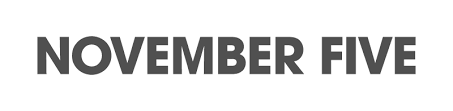 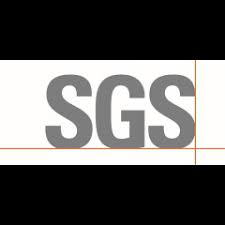 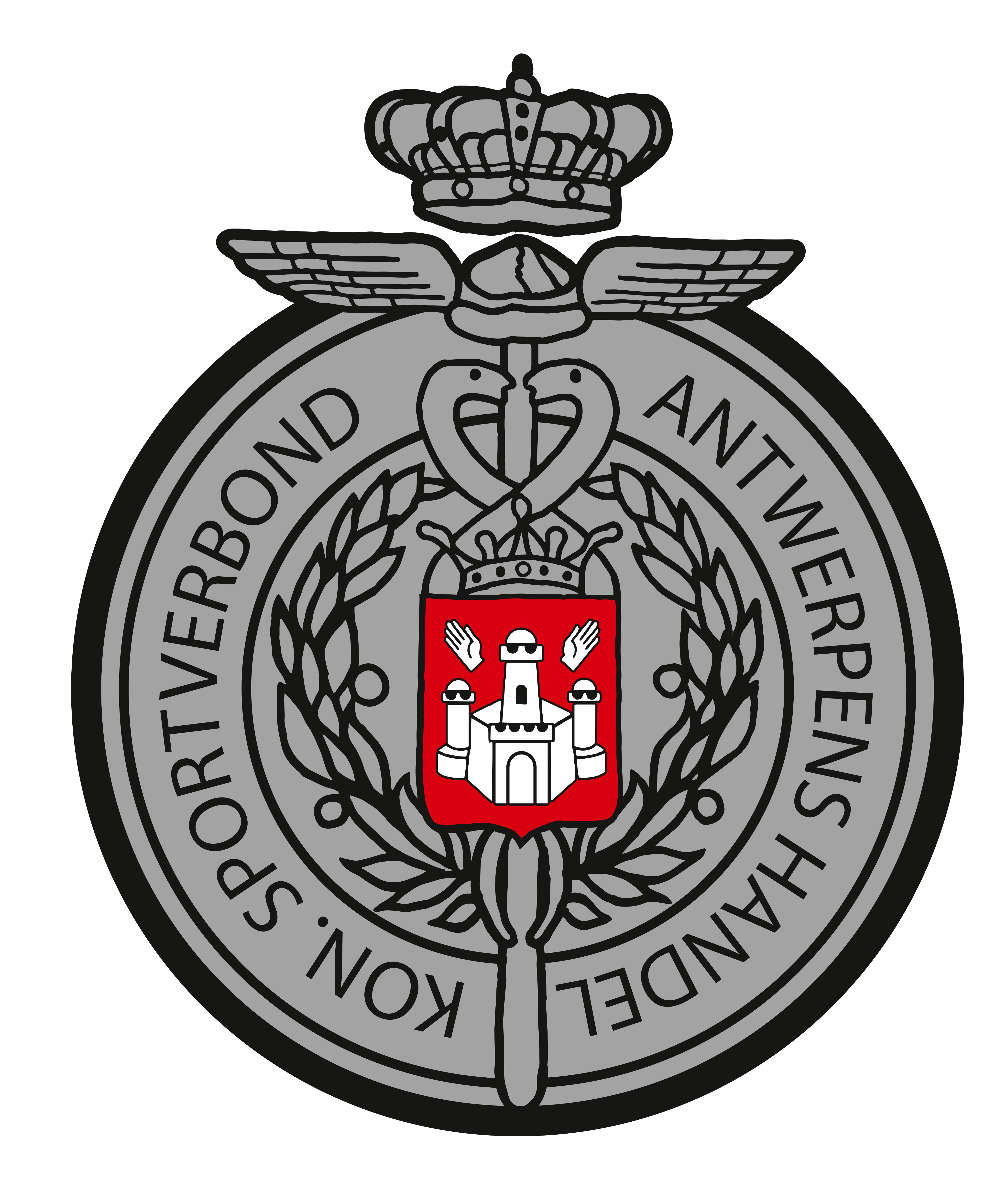 TERECHTE OVERWINNING VOOR NOVEMBER FIVENOVEMBER FIVE – MEN ON PIL(L)SDeze wedstrijd begon 8 minuten over tijd… problemen met het invullen van het scheids-rechtersblad lag aan de oorzaak van deze vertraging. Reeds in de eerste minuut dreiging van Men on Pil(l)s langs Gael Memoli, maar de keeper haalt de plaatsbal uit de 1ste hoek. Na de aftastingsronde een eerste echt gevaarlijke uitbraak van November Five , opgezet door Seppe Rousseau die Joris Van Genechten goed bedient en het staat 1-0. De mannen van MOP blijven niet bij de pakken zitten en in de 10’ vindt Youssef  Benchellal zijn compaan Gael Memoli die knap binnenschuift: 1-1. Nog een paar kansen voor beide partijen, maar niet echt met doelgevaar en het spel kabbelt langzaam naar het einde van de eerste helft tot dat Seppe Rousseau weer Joris Van Genechten bedient, die er prompt 2-1 van maakt. Een zeer complementair duo dat nog regelmatig van zich liet horen. We gaan rusten en dan ging het plots snel: nog geen twee minuten zijn we aan het spelen, wanneer met een verre uitworp van keeper Thomas Van Sundert zijn spits Joris Van Genechten gevonden wordt en deze laatste met een draaibeweging zich kan losrukken van zijn tegenstrever en alsnog kan scoren: 3-1. Marlon Van Loo probeert met een lob nog de keeper te verschalken, maar toch wordt het 4-1 via mooi samenspel tussen Thomas Van Leynseele en Robbe Bresseleers.Vervolgens valt toch wel het mooiste doelpunt van de wedstrijd en kan Joren Van Hemelrijk een actie tussen hemzelf en Seppe Rousseau besluiten met een geplaatste bal, naast de verbouwereerde doelman van de bezoekende ploeg: 5-1. MOP was verplicht het spel te ondergaan en probeerde te redden wat er te redden viel, maar kon niet beletten dat de stand nog zou oplopen tot 6-1, even voor het eindsignaal van scheidsrechter Janssens. Mooi samenspel van Robbe Bresseleers via Johan Van Looveren naar Joris Van Genechten en de beste man van het veld tikte de bal tegen de netten. Hacee 